Paper-Exercise for Creating and 
Testing a Chatbot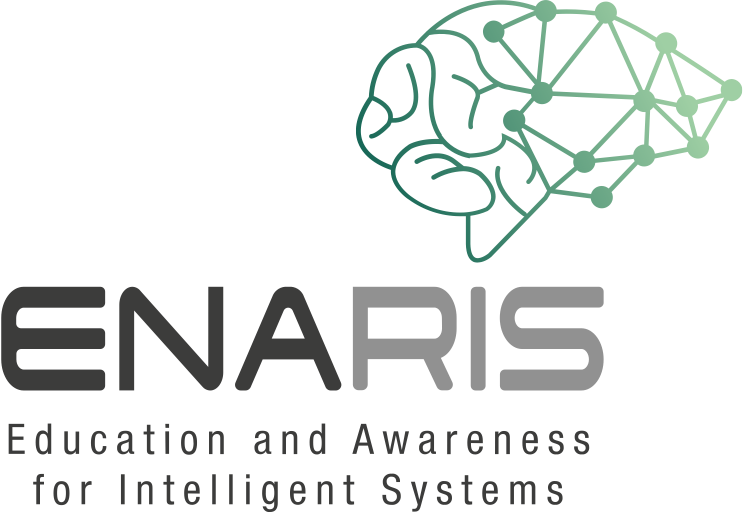 Input (of the user)Output (of the chatbot)Hello, Hey, Good Morning, Good Day I am very pleased! how can I help you today?appointmentI’m glad you want to make an appointment! Which service do you need?TomorrowThis weekNext weekMonday, Tuesday, Wednesday, Thursday, Friday, Saturday, weekdayThere’s always time for a new look! Which kind of service do you want? Sunday Unfortunately, our salon is closed on Sunday. But you can choose any other day!* number sequence with 10-18 numbers*I will save *number sequence* as your telephone number, so that we can contact you immediately! If this is not your telephone number please write “cancel”!Change+ NamePlease tell me your name!Change+ appointment, time, dayOf course, we can change your appointment! When do you have time?  * showing the online calendar *Change+ Telephone NumberPlease tell me your telephone number!Telephone NumberOkay, *telephone number* is your Offer, DealWe always have great offers! We are currently offering bleaching and coloring -20%! CutA new hair cut is always a good idea. We have these time slots for you *opening the online calendar*Dye, Hair ColorA new hair color is a good choice. We have these time slots for you *opening the online calendar*WashWashing your hair at our salon will feel so good! We have these time slots for you *opening the online calendar*DryWe make the prettiest looks while blow drying! We have these time slots for you *opening the online calendar*StyleYou will love your new self after our styling! We have these time slots for you *opening the online calendar*cancelI have deleted all entered data. You can start over now, I'm happy to help you!timeWe always have time for you! What service do you need?HelpIf you need specific advice, I can give you our phone number of the salon: 0640 5353 444contactIf you need personal contact, I can give you our phone number of the salon: 0640 5353 444When+timeWe always have time for you! What service do you need?When+open, closedOur opening times are from Monday to Saturday from 10 a.m. to 6 p.m.WhereOur Salon is easy to find! Here is our address: Combing Alley 34. You can't miss our salon with the big blue windows!salonQuestion, AskYou can ask me everything about our salon!Thank you.You’re very welcome!I’m glad I can helpProblemIf you need help, I can give you our phone number of the salon: 0640 5353 444No Keyword was found.Sorry, i didn't understand that correctly.How do you mean that?Could you please phrase it differently?